PRESIDENT’S AWARD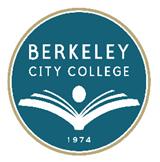 NOMINATION FORM2015-16DUE:  Wednesday, February 17th, 2016 ~ Recipients will be announced during our February, 2016 Town Hall ~Nominees for the President’s Award consistently demonstrate the highest level of support in alignment with Berkeley City College’s Mission, Vision, and Values.  President’s Award nominees should also demonstrate synergy and teamwork within the college community that promotes innovation and collaboration.	Name of Nominee:  _______________________________________________			____________
	
Department:  _____________________________			____________________________________  Student Employee ⁯	  Faculty		  Classified Staff		  Administrator⁯					Describe in specific detail the contribution(s) made to Berkeley City College by the nominee that meet the above criteria:  (Attach additional pages if necessary.)Nomination submitted by:  ______________________________________Return all nominations to:Dr. Debbie Budd, Presidentc/o Cynthia Reesecreese@peralta.eduMission, Vision, and Values of Berkeley City CollegeMissionBerkeley City College’s mission is to promote student success, to provide our diverse community with educational opportunities, and to transform lives.Adopted by the Peralta Board of Trustees October 7, 2014VisionBerkeley City College is a premier, diverse, student-centered learning community, dedicated to academic excellence, collaboration, innovation and transformation.ValuesBerkeley City College embraces values which allow all members of our college community to grow and thrive. Our values include the following:• A Focus on Academic Excellence and Student Learning. We value our students’ varied educational and experiential backgrounds and learning styles, as well as educational objectives.• A Commitment to Multiculturalism and Diversity. We value diversity, which fosters appreciation of others, depth of understanding, insight, empathy, innovation and creativity, characteristics our institution seeks in its students, faculty and staff.• A Commitment to Preparing Students for Citizenship in a Diverse and Complex Changing Global Society. We value the fact that students live and work in an increasingly complex society and world.• A Commitment to a Quality and a Collegial Workplace. We value the high quality that characterizes everything we do.• The Importance of Innovation and Flexibility. We value innovation because it encourages our students to question the typical and expand their thinking in a flexible manner that allows them to understand life’s dynamic potential.